My Erosion Project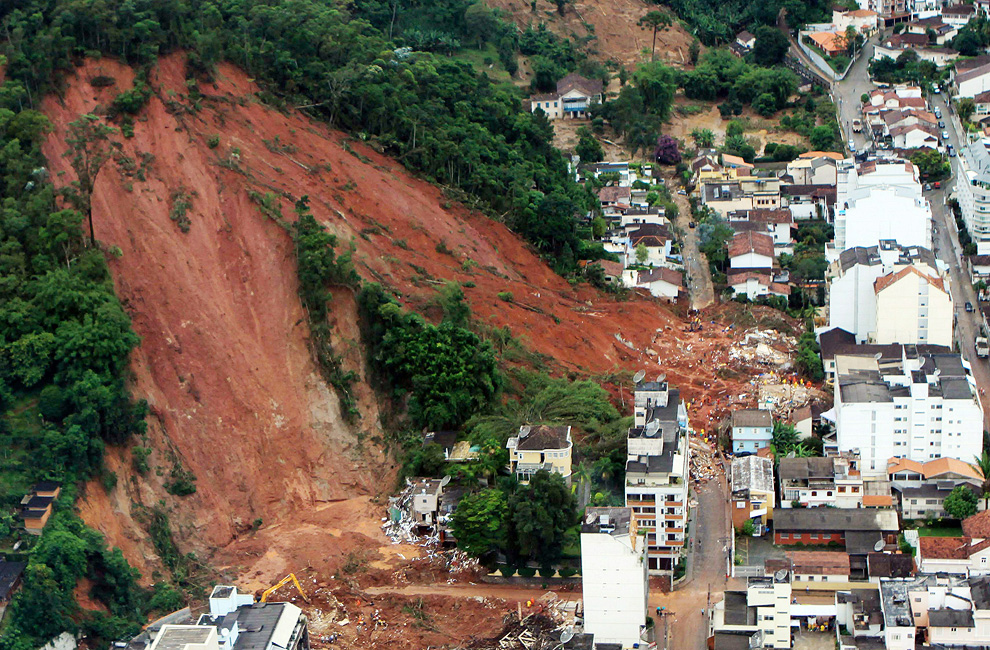 Name _______________Look at the map below and circle the houses you think are most at risk from a landslide.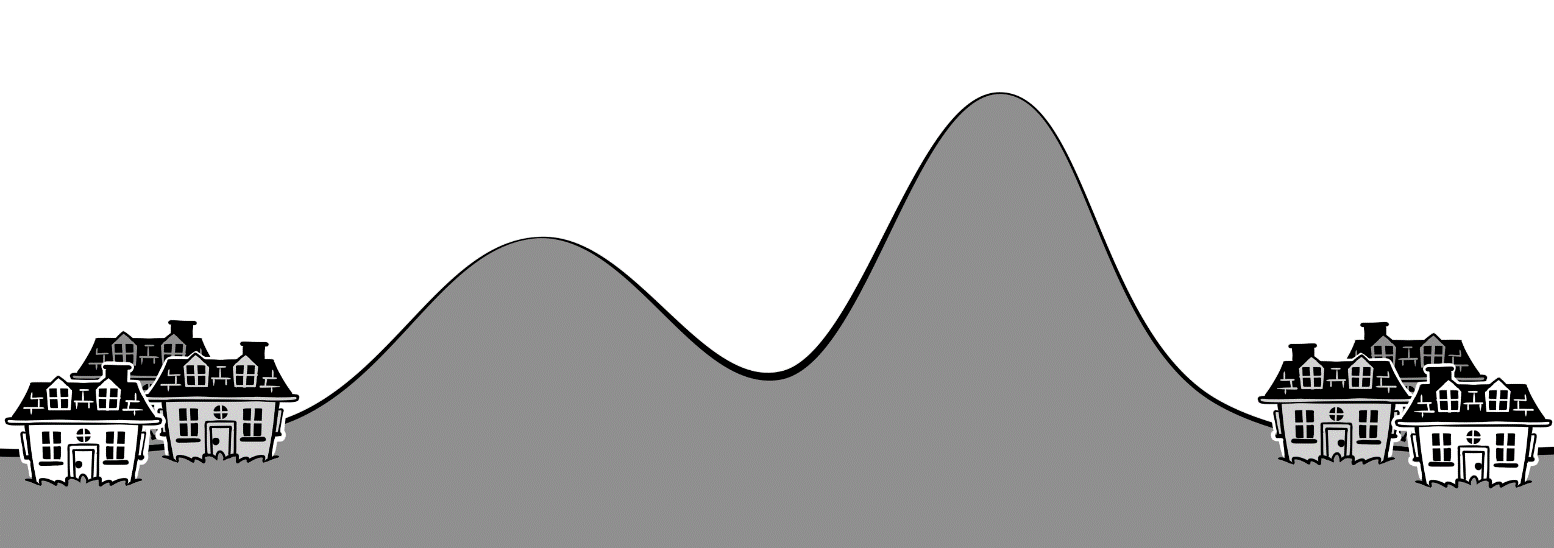 Why did you circle the houses? Use evidence from the map to explain.____________________________________________________________________________________________________________________________________________________________________________________________________________________________________________________________________________________________________________________________________________________________________________________________________________________________________________________________________________________Engineers to the Rescue!Mylo, Suzi, and Angelina were doing homework together and listening to the radio when they were suddenly interrupted by a loud noise.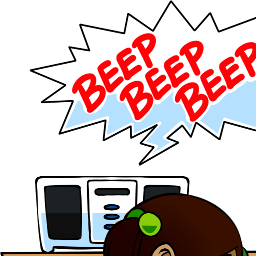 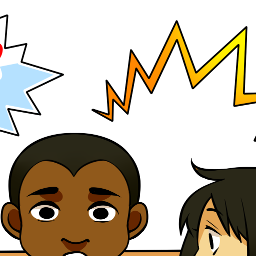 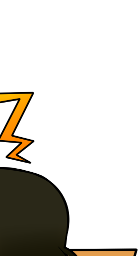 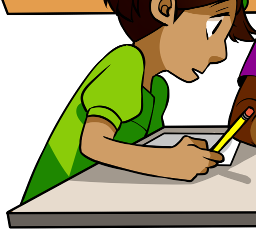 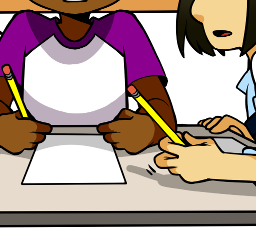 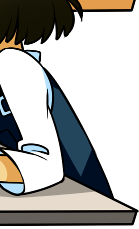 “This is an announcement from the local weather service.The following counties are under a flash flood warning as heavy rain is expected in the area through 9:00 am tomorrow morning.

*Rolling Hills County
*Forest County
*Creek County”“Oh no!” said Mylo, “My aunt lives in Rolling Hills County, and her house is at the bottom of a large hill!”“Why is that a problem?” asked Suzi.“They had a fire on that hill about a year ago,” answered Mylo.“I remember,” said Angelina. “But I thought you said your aunt’s house was fine and the fire didn’t damage it.”“When I visited her last summer she was telling me that the wild fire on the hill above her house made that entire area unstable.”“The land on the hill behind her house used to be covered in trees and bushes,” Mylo continued, “but since the fire it’s now covered with ashes and burnt tree stumps.”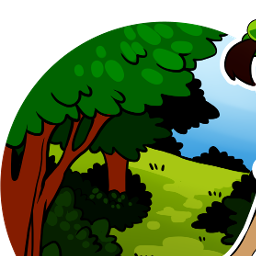 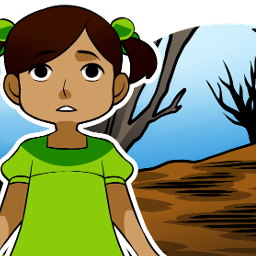 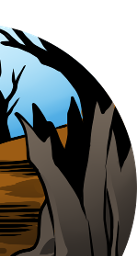 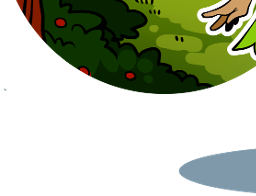 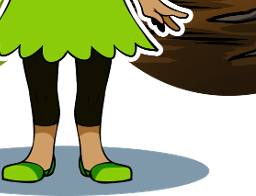 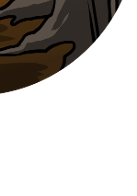 BEEP! BEEP! BEEP!“This is an announcement from the local weather service.Residents in the Hillside neighborhood are being asked to prepare for a possible landslide.”“Oh no!” exclaimed Mylo as he listened to the radio announcement. “That’s my aunt’s neighborhood. I told you I was nervous about that big hill behind her house! I wish there was something we could do to protect her house.”“There is always something we can do,” offered Suzi. “We just need to use the design process.”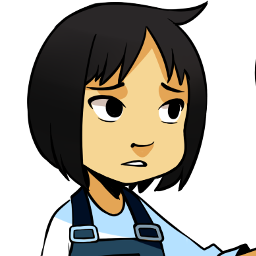 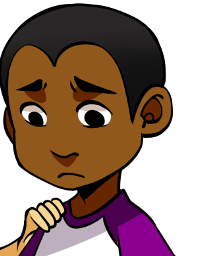 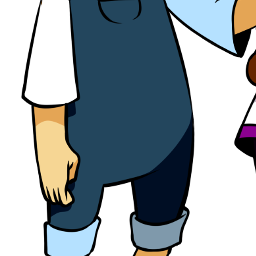 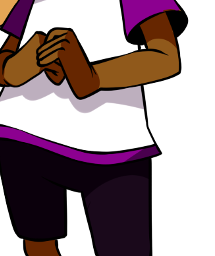 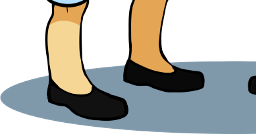 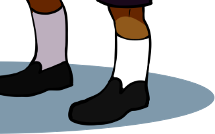 “I don’t think I am even sure of what the problem is,” said Angelina.“That’s okay; the first step of the design process is to ask ourselves, What is the problem?” offered Suzi.“The problem is that rain is coming!” said Mylo“No, that is not the whole problem,” suggested Angelina.Fully describe the problem below.________________________________________________________________________________________________________________________________________________________________________________________________________________________________________________What information would help you solve the problem?________________________________________________________________________________________________________________________________________________________________________________________________________________________________________________Research notes:ExperimentBrainstormChoose one Solution to BuildWe are choosing to build this solution becauseTestingArrange the sand on the ramp like your teacher’s pictureArrange the houses at the bottom of the sand like your teacher’s picturePour 500mL of water on at the top of the rampScoop up the sand that eroded “below” the line.  Put it in your graduated cylinder to see how much there is.Evaluate solutionsExplain one strength of your design ________________________________________________________________________________________________________________________________________________________________________________________________________________________________________________Explain one weakness of your design ________________________________________________________________________________________________________________________________________________________________________________________________________________________________________________Did your design fully solve the problem?  Why or why not?________________________________________________________________________________________________________________________________________________________________________________________________________________________________________________Revise designHow would you change your design?________________________________________________________________________________________________________________________________________________________________________________________________________________________________________________How would these changes improve your design?________________________________________________________________________________________________________________________________________________________________________________________________________________________________________________Re-TestingArrange the sand on the ramp like your teacher’s pictureArrange the houses at the bottom of the sand like your teacher’s picturePour 500mL of water on at the top of the rampScoop up the sand that eroded “below” the line.  Put it in your graduated cylinder to see how much there is.Did your changes improve the design?  Why or why not?________________________________________________________________________________________________________________________________________________________________________________________________List 3 supplies that you want to tryTesting:  Arrange the sand on the ramp like your teacher’s picturePour 500mL of water on at the top of the rampScoop up the sand that eroded “below” the line.  Put it in your graduated cylinder to see how much there is.Results for each materialList your ideas hereSketch your ideas hereDetailed drawing of our solutionMilliliters (ml) of sand eroded:Observations of erosion:Detailed drawing of your new designMilliliters (ml) of sand eroded:Observations of erosion: